Research Assignment10th and 11th English – Mrs. RussellOBJECTIVE 		Read your list of topics found in Forest Gump and pick one. (No duplicate topics per class unless approved by teacher).  Research topic and write a 3 page Research Paper, including a Bibliography, Outline, and Note cards.  Students will turn in a total of five (5) typed pages: 3 for the paper, 1 for the Bibliography, and 1 for the outline. Students will also turn in Note cards. If we have any SNOW DAYS between Jan 3 and Feb 3, we will adjust our schedule accordingly.  Check for RUSSELL TEXTS from me about date changes.  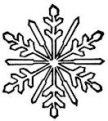 Research AssignmentThe Three Rs of  – A way to understand LiteratureRead it Read about it Read around itYou will receive individual grades based on the following: Note cards (30 minimum)Outline	Bibliography (3 source minimum)Paper  (3 page minimum) You will be responsible for: Researching your topics and recording factual information (NO OPINIONS)Outline - typed, 11 point, Times New Roman, MLA, 1” margin, name centered in header, title centered in bodyBibliography (SAME MLA FORMATS AS ABSTRACT) Minimum of three sourcesNote cards – Minimum of 10 note cards X three sources = 30 cards minimum – DO NOT write 28 note cards for one source, 1 for another, and 1 for another. Paper – (SAME MLA FORMATS AS ABSTRACT) –3 pages, typed citing printed and media sources about your topicPresentation – 3 minutes presentation to share their research findings with their peersNeed a place to start?www.google.com  - 			Google Search Enginehttp://tinyurl.com/hv29l			Bibliomania – Free online Literature http://books.google.com/			Google Books Online http://tinyurl.com/78ha446		Infotrac – Research Database 						Password: lonestarhttp://tinyurl.com/yfso9pw		Encyclopedia Britannica – online encyclopedia 						Login:      Password: tigers http://tinyurl.com/7zzslmu		Infobase/Facts on File – History/Social Issues						Login: mansfieldhs     Password: tigers http://tinyurl.com/bxeyk6		Citation Machine – Helps create a bibliography Please get your source information while you are there looking at it. I CANNOT tell you how many times I have had to help a student backtrack to locate a source and never been able to locate it again.  DON’T FORGET!  Most of these sites will give you the entire source in MLA format and all you have to do is copy it down verbatim.OUTLINEIntroduction & Overview Main Idea ExplanationExamplesConcludeMain Idea (With ABC)  Main Idea (With ABC)Main Idea (With ABC) You may have more main ideas so keep adding Re-cap & Conclusion NOTE: The bibliography is typed the same way as the outline page but lists your sources alphabetically AND in MLA format.  The paper is also typed with same MLA formatting techniques. BIBLIOGRAPHY  1=weak 2=moderately weak 3=average 4=moderately strong 5=strong OUTLINE  1=weak 2=moderately weak 3=average 4=moderately strong 5=strong INDIVIDUAL GRADE SHEETNAME: _____________________________   Period: _____PAPER - 1=weak 2=moderately weak 3=average 4=moderately strong 5=strong BIBLIOGRAPHY  1=weak 2=moderately weak 3=average 4=moderately strong 5=strong OUTLINE  1=weak 2=moderately weak 3=average 4=moderately strong 5=strong NOTE CARDS  1=weak 2=moderately weak 3=average 4=moderately strong 5=strong Comments: ________________________________________________________________________________________________________________________________________________________________ Gump Research TopicsThis is a partial list of topics addressed in the novel and movie, Forest Gump.  You may pick something from this list or add something to the list (AS LONG AS YOU CAN PROVE TO ME THAT 1) IT WAS IN FOREST GUMP AND 2) CONVINCE ME THAT IT’S A WORTHY TOPIC.)There will be no duplicate topics selected per class period (unless approved by the teacher beforehand) and sign up for topics is first come, first served.  Thursday, January 5, BEFORE SCHOOL is the first time you can sign up for a topic.  Once the school day begins, you will only be allowed to sign up during your class period.  You may also sign up immediately after school.  TOPICS MUST BE CHOSEN BY THE STUDENT AND MUST BE SELECTED BY MONDAY, JANUARY 9TH AT THE BEGINNING OF YOUR CLASS PERIOD. PLEASE PRINT YOUR NAME IN INK NEXT TO THE TOPIC YOU ARE CHOOSING.  ONCE YOU PICK, YOU MAY NOT CHANGE.  YOU MAY ONLY SIGN UP FOR YOUR TOPIC.  STUDENTS THAT TRY TO SIGN UP FOR A FRIEND WILL LOSE THEIR TOPIC AND MUST PICK LAST.This is a partial list of topics addressed in the novel and movie, Forest Gump.  You may pick something from this list or add something to the list (AS LONG AS YOU CAN PROVE TO ME THAT 1) IT WAS IN FOREST GUMP AND 2) CONVINCE ME THAT IT’S A WORTHY TOPIC.)There will be no duplicate topics selected per class period (unless approved by the teacher beforehand) and sign up for topics is first come, first served.  Thursday, January 5, BEFORE SCHOOL is the first time you can sign up for a topic.  Once the school day begins, you will only be allowed to sign up during your class period.  You may also sign up immediately after school.  TOPICS MUST BE CHOSEN BY THE STUDENT AND MUST BE SELECTED BY MONDAY, JANUARY 9TH AT THE BEGINNING OF YOUR CLASS PERIOD. THIS IS THE LIST FOR _____ PERIOD.MonTuesWedThursFri1/21/31/41/51/6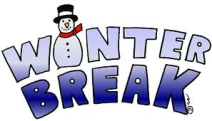 1st Day BackRules and StuffWatch clips from “Forest Gump” and go over topicsPick Topics, Intro to Research UnitSTAR TEST LIBRARY1/91/101/111/121/13NEED NOTEBOOK Go through Research Packet & RubricsIntro To Research & MLA HandbooksIntroduction to Online Researching TechniquesBrainstorming & OutliningTaking Notes & Parenthetical Documentation1/161/171/181/191/20Library for research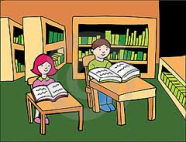 Library for researchLibrary for researchLibrary for research1/231/241/251/261/27Classroom time to research, write, edit, & etc!Classroom time to research, write, edit, & etc!Classroom time to research, write, edit, & etc!Classroom time to research, write, edit, & etc!Classroom time to research, write, edit, & etc!1/301/312/12/22/3Research Assignment DUEDay 1PresentationsDay 2PresentationsDay 3PresentationsCritiques, Peer Reviews, and Final Paperwork1). Bibliography typed according to MLA formats.2468102) Alpha order2468104).Verified Source #12468105) Verified Source #12468106) Verified Source #12468101).  The organization of the outline is clear and easy to follow.2 4 6 8 10 2).  The content demonstrates an understanding of the topic and related concepts.2 4 6 8 10 3).  The spelling, punctuation, and grammar on the writing assignment are accurate.2 4 6 8 10 4).  If appropriate, the assignment appears to have been well researched.2 4 6 8 10 5). Overall, the work represents the writer's full potential.2 4 6 8 10 1). Paragraphs in the assignment starts with a topic sentences.2468102). The organization of the writing assignment is clear and easy to follow.2468103). The assignment is concise and well written.2468104). The assignment employs the appropriate information or facts.2468105). The content demonstrates an understanding of the topic and related concepts.2468106). The spelling, punctuation, and grammar on the writing assignment are accurate.2468107). The assignment appears to have been well researched.2468108). The content fulfills all the requirements of the assignment.2468109). Overall, the work represents the writer's full potential.24681010) Student met deadlines.  2468101). Bibliography typed according to MLA formats.2468102) Alpha order2468104).Verified Source #12468105) Verified Source #12468106) Verified Source #12468102). The organization of the outline is clear and easy to follow.2 4 6 8 10 5). The content demonstrates an understanding of the topic and related concepts.2 4 6 8 10 6). The spelling, punctuation, and grammar on the writing assignment are accurate.2 4 6 8 10 8). The assignment appears to have been well researched.2 4 6 8 10 10). Overall, the work represents the writer's full potential.2 4 6 8 10 2). 10 from source 12 4 6 8 10 5). 10 from source 22 4 6 8 10 6). 10 from source 32 4 6 8 10 8). The cards are neat.2 4 6 8 10 10). High quality notes were taken from sources2 4 6 8 10 70s Drug Culture Abbie Hoffman AIDS All-American Football Team American Cancer Society American Folk Singers Apple Computers Army Black Panthers Brown vs Board of Education Bubba Gump Shrimp Cancer Chinese Communism Dick Cavette Show Disco Elvis Presley George Wallace and segregation Hippies HIV Hurricane Carmen John F. Kennedy John LennonKu Klux Klan Louis Michael FigueroaLyndon B. Johnson Malcolm XMarilyn Monroe Medal of Honor Paul Bear Bryant Peace Movement  Pong Diplomacy Richard Nixon Robert Kennedy Ronald Regan attempted assassination Segregation Sesame Street Special Education Studio 54 The Doors The Weather Underground University of Alabama Vietnam War Vietnam War Protest - Washington DCWatergate70s Drug Culture Abbie Hoffman AIDS All-American Football Team American Cancer Society American Folk Singers Apple Computers Army Black Panthers Brown vs Board of Education Bubba Gump Shrimp Cancer Chinese Communism Dick Cavette Show Disco Elvis Presley George Wallace and segregation Hippies HIV Hurricane Carmen John F. Kennedy John LennonKu Klux Klan Louis Michael FigueroaLyndon B. Johnson Malcolm XMarilyn Monroe Medal of Honor Paul Bear Bryant Peace Movement Ping Pong Diplomacy Richard Nixon Robert Kennedy Ronald Regan attempted assassination Segregation Sesame Street Special Education Studio 54 The Doors The Weather Underground University of Alabama Vietnam War Vietnam War Protest - Washington DCWatergate